Corporate Development & Assessment CentreElegance(Selected Tagline)IPHThe Backbone of Elegance Institute for Psychological Health (IPH): The Parent Organization IPH is a social enterprise formally constituted in 1990. The primary objectives of IPH have included providing  affordable  but  quality  mental  health  care  facilities;  reducing  stigma  toward  mental illness and seeking help from mental health professionals;  providing opportunities for mental health enhancement; and  giving  opportunities  to  the society to participate in the delivery  of mental health care.Thus,  IPH  has  been  active  not  only  in  the  treatment  of  psychological  problems,  but  also  in preventive and developmental areas of mental health. Since 1990, IPH has reached out to more than forty thousand families through its curative, preventive and development oriented programs and projects on mental health.Who We AreIt is a universal fact that individuals have to encounter competition from others but we believe that they have to primarily compete with self. They can’t escape the anxieties, agonies and apprehensions that by default come with the work. That said it is the actions and behaviors of the people within the organization and not the organization itself that adds to work-related problem. This brings us to the conclusion that no amount of motivation or tools will make ordinary employees give the best to their jobs. It is the attitude, capability & behavior of people within the organization that leaders should seek to understand to excel.  Elegance delivers this understanding to the business through Hiring practices, Training programs and Feedback systems.Elegance an IPH initiative since 2008, has taken the corporate world to a superior level by applying psychological knowledge to understand behaviors and tackle problems at work. We determine appropriate employees for pre-defined roles, help the individuals realize & explore their areas of strength & growth by providing assessment, individual counseling – development & provide training inputs to organizations and its employees.This program provides a reliable platform right from the niche to the top notch class to deliver excellent service; thus setting your business apart from the competition. Our AchievementsWhat we do   We help your company select the best and also develop the best with these 3 steps Solutions we offerElegance’s solutions are well directed in realizing your business goals & also assist in providing value addition to your Organization.   Assessment Solutions           We offer customized assessment solutions in the following areas:Employee Selection: Assessment focused on selecting employees with specified attributes related to abilities, personality, intelligence, emotional management capacity etc.Employee Problem Detection: Assessment focused on detection of problems including stress and burnout, nature of coping mechanisms, detection of   psychological problems and development of intervention plans based on the results.Relationship and Teams: Assessment that is targeted on determining patterns of relating to others, communication styles and patterns, conflict handling strategies,   etc.Leadership and Mentoring: Assessments aimed specifically at determining leadership styles, these styles with reference to styles preferred by team members, readiness to mentoring, mentoring capability etc.Career Development:   Personality, Aptitude / Ability, Interest based assessments  helping in determining individuals the most appropriate career options and their readiness for certain careers and stages in career.Training and Development SolutionsWe have been offering tailor – made solutions to our clients based typically on (but not limited to) the following issues:Individual Inputs:Individual mentoring coaching and counselingPsychotherapy for problems, distress, and disordersVocational and career counseling                                         Group Training modules:Absenteeism & industrial healthChange ManagementChanges & challengesCoaching & MentoringCommunicating with an addictCommunication SkillsConflict ManagementCounseling skillsCreativity developmentGrowth and Development – Difference and moving toward DevelopmentEffective parentingListening SkillsRational ThinkingRetirement PlanningSelf DevelopmentPerceptual Sensitivity and Emotional IntelligenceSocial CommitmentWork and Life Stress ManagementStress management for chronically ill & disabledStress management for working womenTeam building & group dynamicsTime ManagementUnderstanding Self & OthersMethodsCore TeamOur professionally qualified and dedicated staffs come from a wide variety of background with years of experience in mental health care services and this experience is Elegance’s great asset and differentiator.Clients ListWe are honored to have worked with some of the most well-known companies from all sectors & deliver them not only short term benefits, but also long term strategies. We pledge to give Elegance’s full value of talent and support, and will work until you are satisfied with every aspect of your organization. Below are few of our valued clients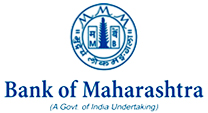 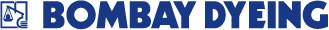 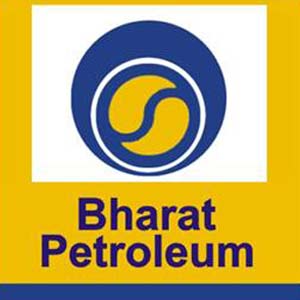 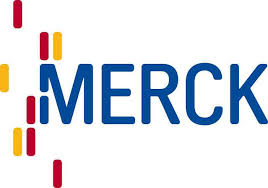 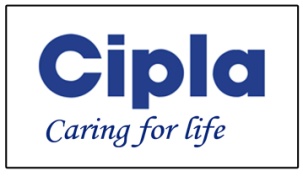 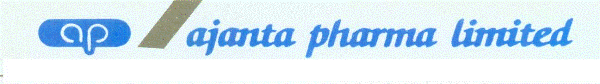 Why Choose EleganceA question we can proudly answer with confidence! We named our company Elegance because that is exactly how we deliver results to our clients. Taking the weight off the clients’ shoulders with a smile & leaving them delighted with results is our weakness.We achieve this because:We are good at what we do IPH has been established to serve people with quality mental health care facilities for more than two decades. Elegance was born out of the same dedication to serve individuals who are exposed to mental stigma. We provide an extra lens through which the hidden factors behind work- related problems can be identified and better managed. Our team here is passionate for results & is an expertise in their respective departments. We provide fitting solutions for every need Having worked with leading companies over the years, we understand the challenges faced by the in-house and also that not one solution meets the needs of all the prospects.  Elegance provides tailor made solutions that compliments every need of corporate assessment and Development Programs Less complications; More transparency Our methods are organized and systematic from the start.  With our standardized process we give everyone the same opportunity so that the participants can show a range of abilities in realistic and relevant simulation exercises. We listen & act accordingly for the employers to get a complete view of each individual which is particularly important when organizations are competing to attract and retain scarce talent.We View from your pointWe keep ourselves at your place & understand how important it is to take your business to a new height. Doing a good job really matters to us. We always want to do well by our clients & respect the values the company believes in. Testimonials